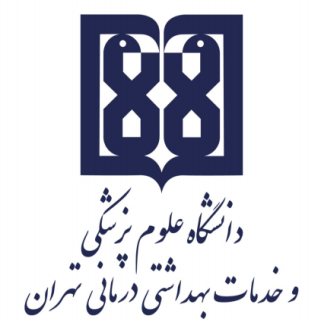 معاونت آموزشيمركز مطالعات و توسعه آموزش علوم پزشکیواحد برنامهریزی آموزشیطرح دروه کارآموزی بزرگسال سالمند 3/ سیستم حمایتی(پوست)اطلاعات کلی دوره:عنوان دوره کارآموزی/ کارورزی: پرستاری بیماری های پوستنام بیمارستان/ مرکز بالینی: بیمارستان رازینام بخش/ گروه: گروه داخلی جراحیمسؤول آموزش: دکتر ذاکری مقدماعضای هیأت علمی مدرس در دوره: دکتر ذاکری مقدم ، مدرسین مستقر در بیمارستان، دانشجویان ارشد و دکترااطلاعات تماس مسؤول آموزش: 02161054315طول دوره: 4 روز  مرور اجمالی/ توصیف کلی دوره (انتظار میرود مسئول برنامه، ضمن ارائه توضیحاتی کلی، دوره را در قالب یک یا دو بند، توصیف کند.): در این درس دانشجویان با  اتکا به آموخته‌ها و با استفاده از نظریهها، الگوها و مفاهیم پرستاری به بررسی و شناخت وضعیت مددجویان بزرگسال یا سالمند بستری در بخش‌های بخش پوست پرداخته و فرایند پرستاری را جهت تدوین برنامه مراقبتی در این بیماران به کار میبندد. دانشجویان در تدوین برنامه مراقبتی بیماران مبتلا به اختلالات پوست ، کلیه مراحل پیشگیری، درمان و بازتوانی را مدنظر خواهند داشت. همچنین نکات مرتبط با سلامت در مورد خود، بیمار، خانواده و کلیه اعضای اجتماع را در سطوح مختلف پیشگیری از اختلالات پوست در نظر خواهند گرفت. و در عرصه ارائه خدمات به بیماران مبتلا به اختلالات پوست و خانواده‌های آنان در سطح جامعه موجب ارتقاي کیفیت زندگی بیماران خواهد شد.پیامدهای یادگیری مورد انتظار:- معاینه فیزیکی قسمت‌های مختلف پوست را به‌طور صحیح انجام دهند. - انواع آزمایش‌ها تشخيصي در بیماری‌های پوست را  به‌طور صحیح انجام دهند- مراقبت های پرستاری در بیماران با انواع ضايعات پوستي را به درستی انجام دهند .- مراقبت های پرستاری در بیماران مبتلا به اختلالات غدد مترشحه پوست( درماتوز سبورئيك ،آكنه و لگاريس) را به درستی انجام دهند.- مراقبت های پرستاری در بیماران مبتلا به عفونت‌ها آلودگی‌های پوستي( عفونت‌های باكتريال ،ويروسي،قارچي،انگلي)، را به درستی انجام دهند. -مراقبت های پرستاری در بیماران مبتلا به در ماتوزهاي شديد التهابي ( پسوريازيس ) را به درستی انجام دهند. - مراقبت های پرستاری در بیماران مبتلا به پمفيگوس و لگاريس را بطور صحیح انجام دهند.  - مراقبت های پرستاری در بیماران مبتلا به نكروز سمي اپيدرمال را به درستی انجام دهند. - مراقبت های پرستاری در بیماران مبتلا تومورهاي پوستي را بطور صحیح انجام دهند. مداخلات مراقبتی در بیماران تحت  جراحي ترميمي و پلاستيك پوست را به درستی انجام دهند- مداخلات مراقبتی در بیماران تحت  درمان ضايعات پوستي با ليزر را بطور صحیح انجام دهند-  بر اساس بررسی‌های انجام‌شده تشخیص‌های پرستاری صحیح را تنظیم کنند. -  قادر باشد با مطالعه پرونده بیمار نکات ضروری و اساسی در شرح‌حال و گزارش‌های پرستاری بیماران را استخراج نموده و تحلیل نماید..- ادامه آموزش‌های لازم به بیماران اختلالات گوش در حین بستری و ترخیص مددجو را بطور صحیح انجام دهد.- نتایج مراقبت‌های به‌عمل‌آمده را به‌طور شفاهی  و کتبی گزارش و ثبت کند. - مداخلات مراقبتی لازم مبتنی بر ارزیابی را با تأکید بر جنبه‌های چسمی روحی روانی برنامه‌ریزی کند.- مداخلات مراقبتی لازم مبتنی بر ارزیابی را تأکید بر جنبه‌های فرهنگی و اجتماعی  برنامه‌ریزی کند.- مداخلات مراقبتی لازم مبتنی بر ارزیابی را تأکید بر تطابق و سازگاری در بیمار  برنامه‌ریزی کند.- تأثیر مداخلات صورت گرفته را در بیماران مورد ارزشیابی قرار دهد- با پرسنل پرستاری و خانواده بیمار ارتباط مناسب برقرار نمایدفعالیتهاي یاددهی:معرفی پروسیجرهاي مهم بخش پوست در شروع کارآموزيبحثهاي گروهی در بالین در مورد بیماري و نحوه مراقبت از بیماران راند بخش با حضور تمامی دانشجویان و ارائه فیدبک و آموزش در انجام امور بالینیمشاهده هدایت شده• فعالیتهاي یادگیري:شرکت در تحویل بیماران در شیفت صبح و توجه به گزارشاتی که در هنگام تحویل شیفت ارائه میشوندشرکت در فرایند دارو دادن و پانسمان های مخصوص بیماران تحت نظارت آموزش روزانه به بیماران در خصوص بیماري و مراقبتهاي انجام شده و مورد نیازارائه گزارش از بیماري و مراقبتهاي پرستاري انجام شده در راند بالینی آموزشی مشارکت فعال در پاسخگویی به سوالات مطرح شدهوظایف و مسؤولیتهای کارآموزان/ کارورزان در دوره بالینی  (سیاستها و ضوابط دوره):حضور فعال در بخش و محیط بالینرعایت کلیه مسائل اخلاق حرفه ای در محیط بالینانجام  کلیه وظایف محوله در بخشتدوين، اجرا و ارزشيابي طرح مراقبت پرستاري جهت بيماران سپرده شده ارائه گزارش مراقبت بيماردر راند بالينيمشاركت فعال در پاسخگويي به سوالات مطرح شده از سوي استادتحویل بیماران به مسوولین بخش حین ترک بخشقوانین و مقررات هدایت کننده آموزش بالینیسرفصل مصوب رشته کارشناسی آیین نامه اخلاق پرستاري سند رفتار حرفه‌اي دانشکده منشور حقوق بیمارانمقررات مربوط به رفتار حرفه‌اي و پوشش حرفه اي و ارزشیابی رفتار حرفه‌اي تهیه شده توسط امور بالینی نحوه ارزیابی کارآموزان/ کارورزان:نوع ارزیابی (تکوینی/تراکمی)   حضورفعال در بخش بالینی 	تکوینیارائه گزارش نوشتاری از طرح مراقبتی در مددجویان مبتلا به اختلالات پوستی	تکوینیارائه کنفرانس مربوط به بیماری ها روش های تشخیصی ودرمانی پوست، پمفلت های آموزش به بیمار، پوستر های آموزش به پرستار 	تکوینیروش ارزیابی دانشجوحضور به موقع و فعال در بخشرعایت نکات اخلاقی، حرفه ای، حفظ ایمنی بیماربرقراری ارتباط حرفه ای قابل قبول با بیمار، خانواده و همکاران پرستاربررسی کامل بیمار مشخص شده و ارائه گزارش به استادارائه تکالیف تعیین شده مشاهده مستقیم عملکرد دانشجو سهم ارزشیابی هر نوع/ روش در نمره نهایی دانشجوحضور به موقع و فعال در بخش بالینی و رعایت آیین نامه پوشش حرفه ای	20%انجام فعالیت های مراقبتی مورد انتظار شامل پروسیجر های مراقبتی، دارودرمانی، آموزش به بیمار و خانواده 50 %ارائه گزارش نوشتاری از طرح مراقبتی	10 %ارائه تکالیف محوله شامل کنفرانس، پمفلت آموزش به بیمار، پوستر آموزش به پرستار مربوط به بیماری، روش های تشخیصی ودرمانی20 % 	منابع یادگیری: منابع شامل کتب مرجع، نشریههای تخصصی و نشانی وبسایتهای مرتبط میباشد.      الف) کتب:Smelzer, Suzanne, C; Bre, Brenda, C. (2018) Brunner and Suddarth's Medical Surgical Nursing.Philadelphia: Lippincott Ravan Co.Gulanick, M., & Myers, J. L. (2018). Nursing care plans: nursing diagnosis and intervention. Elsevier Health Sciences.Neighbors, M. Marek, J.F. Green, C.J. Manahan, F.D.(last edition)”Phipps Medical –Surgical Nursing”. Philadelphia: Mosby,      ب) مقالات:: مقالات به روز شده در ارتباط با پرستاری بیماری های پوست      ج) منابع برای مطالعه بیشتر: فیلمهاي آموزشی مربوط به بیماری های پوست و کاربرد لیزر، پانسمان های جدیدبرنامه زمانبندی هفتگی:  لازم به ذکر است دانشجویان در این کارورزی بین بخش های بستری، درمانگاه اورژانس، اتاق های عمل روتیشن خواهند داشتامکانات آموزشی مورد نیاززمان انجام فعالیتمسؤولفعالیت هر روزروزهای کارآموزیردیفبخش و کلاس آموزشی 1:30 - 7:30مربی مربوطهآشنایی با دانشجویان، توضیح در مورد طرح درس، انتظارات از دانشجویان در طول کاراموزی، نحوه ارزشیابی پایان دوره، مشخص نمودن تکالیف، آشنایی با اصطلاحات و بیماری های شایع پوست و درمان های اختصاصی روز اول1بخش و کلاس آموزشی 1:30 - 7:30مربی مریوطهآشنایی با بخش وپرسنل ، حضور در راند صبحگاهی ،تقسیم بیماران جهت مراقبت ، همکاری با کادر درمان در خصوص کارهای روتین بخش(پانسمان) ، بررسی بیماران محوله و انجام مراقبت های پرستاری تحت نظر مربی مربوطه، ارا ئه کنفرانس روز دوم2بخش و کلاس آموزشی 1:30 - 7:30مربی مریوطهحضور در راند صبحگاهی ،تقسیم بیماران جهت مراقبت ، همکاری با کادر درمان در خصوص کارهای روتین بخش(پانسمان) ، بررسی بیماران محوله و انجام مراقبت های پرستاری تحت نظر مربی مربوطه، ارا ئه کنفرانسروز سوم3بخش و کلاس آموزشی 1:30 - 7:30مربی مریوطهحضور در راند صبحگاهی ،تقسیم بیماران جهت مراقبت ، همکاری با کادر درمان در خصوص کارهای روتین بخش(پانسمان) ، بررسی بیماران محوله و انجام مراقبت های پرستاری تحت نظر مربی مربوطه، ارا ئه کنفرانس ، جمع بندی دورهروز چهارم4